Государственное учреждение - Отделение Пенсионного фонда Российской Федерации 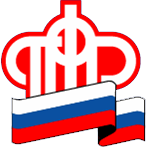 по Калининградской областиО заполнении графы «Код выполняемой функции» в «Сведениях о трудовой деятельности зарегистрированного лица (форма СЗВ-ТД)»Калининград,  30  сентября 2021 г. Отделение ПФР по Калининградской области сообщает, что с 15 июля 2021 года осуществляется прием сведений от страхователей по форме «Сведения о трудовой деятельности зарегистрированного лица (СЗВ-ТД)» как в новом формате (SZV-TD_2020-09-26), так и в старом формате (SZV-TD_2019-12-20).
Обращаем внимание, что с 1 августа 2021 года прием ПФР указанных сведений осуществляется только в новом формате.В соответствии с новым форматом заполнение графы «Код выполняемой функции» осуществляется в обязательном порядке с указанием кода согласно Общероссийскому классификатору занятий (далее — ОКЗ), принятому и введенному в действие приказом Федерального агентства по техническому регулированию и метрологии от 12 декабря 2014 г. № 2020-ст.
Объектами классификации в ОКЗ являются занятия. Под занятием понимается вид трудовой деятельности, осуществляемой на рабочем месте с относительно устойчивым составом трудовых функций (работ, обязанностей), приносящий заработок или доход. Любое лицо может быть связано с определенным занятием посредством основной работы, выполняемой в настоящее время, второй работы, будущей работы или ранее выполнявшейся работы. К занятиям относится любой вид трудовой деятельности как требующей, так и не требующей специальной подготовки.
Для более точной классификации занятий и однозначного определения содержания группировок в ОКЗ приведены описания групп занятий, включающие характерные работы и обязанности для групп соответствующего уровня обобщения, а для групп с четырехзначным кодом — примеры занятий.Таким образом, ОКЗ определяет не должности, а вид занятий.
В случае если занятие охватывает широкий круг трудовых функций, то его классификацию осуществляют с использованием принципа приоритетности.По вопросам, возникающим при предоставлении форм СЗВ-ТД, можно обращаться по телефонам: 84012 99 84 19, 84012 95 73 07.